TÍTULO DO ARTIGO CIENTÍFICO: SUBTÍTULO (SE HOUVER)Nome Completo do AutorResumo: Deve ter uma sequência de frases concisas e objetivas e não de uma simples enumeração de tópicos, não ultrapassando 250 palavras, seguido, logo abaixo, das palavras representativas do conteúdo do trabalho, isto é, palavras-chave e/ou descritores, conforme a NBR 6028:2003. Palavras-chave: Elemento obrigatório. Devem ser separadas uma da outra por ponto e finalizadas também por ponto. ABSTRACT: Tradução do resumo em língua vernácula para outro idioma de propagação internacional (em inglês ABSTRACT, em francês RESUMÉ, em espanhol RESUMEN). Keywords: Keyword 1. Keyword 2. Keyword 3.1 INTRODUÇÃOA introdução apresenta o assunto, delimita o tema e analisa a problemática a ser investigada, com as questões norteadoras e as hipóteses formuladas. Nela devem constar também os objetivos da pesquisa, a justificativa da escolha do tema e a metodologia utilizada.2 TÍTULO DA SEÇÃO PRIMÁRIAO desenvolvimento é a parte mais importante do texto, onde é exigível raciocínio lógico e clareza. Nesta seção, deve figurar clara e ordenadamente as deduções tiradas dos resultados do trabalho ou levantadas ao longo da discussão do assunto. Apresenta os argumentos e demonstra o problema abordado; analisa os fatos ou as ideias; descreve e argumenta. Deve ser dividido em tantas seções e subseções quantas forem necessárias para o detalhamento da pesquisa.  Conforme a NBR 14724:2011, deve-se utilizar a fonte Arial ou Times New Roman, tamanho 12, para todo o artigo, com exceção das citações longas, notas de rodapé, fontes e legendas das ilustrações e tabelas, que devem ser em tamanho menor e uniforme, sugere-se tamanho 10.Os parágrafos devem ser de 2 cm, com espaçamento entre linhas de 1,5, exceto as referências, citações longas, notas de rodapé, fontes e legendas das ilustrações e tabelas, que devem se digitadas em espaçamento simples ou 1,0.2.1 TÍTULO DA SEÇÃO SECUNDÁRIAAs citações diretas ou indiretas no texto devem seguir a NBR 10520:2002. No parágrafo abaixo pode-se verificar um modelo de citação direta curta.Fica claro, então, que o objeto das Ciências Sociais é essencialmente qualitativo: a realidade social que “é o próprio dinamismo da vida individual e coletiva com toda a riqueza de significados dela transbordante.” (MINAYO, 2001, p. 15). A seguir, um exemplo com citação direta longa.Segundo Cohen (2013, p. 57):A performance se estrutura, portanto, numa linguagem “cênico-teatral” e é apresentada na forma de um mixed-media onde a tonicidade maior pode dar-se um uma linguagem ou outra, dependendo da origem do artista (mais plástica no Fluxus, mais teatral em Disappearances).De acordo com a NBR 6024:2003, a disposição gráfica das alíneas obedece às seguintes regras: a) o trecho final do texto correspondente, anterior às alíneas, termina em dois pontos; b) as alíneas são ordenadas alfabeticamente; c) as letras indicativas das alíneas são reentradas em relação à margem esquerda; d) o texto da alínea começa por letra minúscula e termina em ponto e vírgula, exceto a última que termina em ponto; e, nos casos em que se seguem subalíneas, estas terminam em vírgula; e) a segunda e as seguintes linhas do texto da alínea começam sob a primeira letra do texto da própria alínea.Para sua composição, deve-se utilizar marcadores com a seguinte formatação:selecione o texto;acesse a janela de parágrafo, clicando com o botão direito do mouse sobre o texto selecionado;configure o recuo esquerdo com 2 cm;configure o deslocamento com 0,5 cm, no item especial; clique em OK.2.1.1 Título da Seção terciáriaNo que se refere às ilustrações, devem ser inseridas no texto e citadas o mais próximo possível do trecho a que se refere. Na parte superior, precedida da palavra designativa (gráficos, figuras, quadros, tabelas, etc.), seguida de seu número de ordem de ocorrência no texto, em algarismos arábicos, travessão e do respectivo título.Na parte inferior, indicar a fonte consultada (elemento obrigatório, mesmo que seja produção do próprio autor), legenda, notas e outras informações necessárias à sua compreensão (se houver), conforme Figura 1. Figura 1 – Distribuição por gênero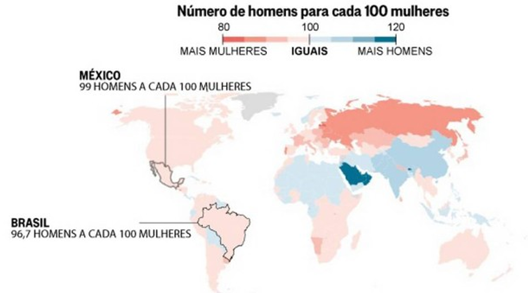 Fonte: Existem ... (2015, p. 1).De acordo com a Fundação Instituto Brasileiro de Geografia e Estatística (1993, p. 9) uma tabela é a “forma não discursiva de apresentar informações, das quais o dado numérico se destaca como informação central. Na sua forma identificam-se espaços e elementos”. As tabelas devem ser citadas no texto e inseridas o mais próximo possível da parte do texto a que se refere. Sua identificação se dá em algarismo arábico, precedida da palavra tabela, travessão e título. A fonte é obrigatória e deve ser inserida logo abaixo da tabela, na primeira linha, indicando o(s) responsável(is) pelas informações contidas na mesma. A NBR 14724:2011 indica que para a padronização das tabelas deve ser realizada de acordo com as orientações do Instituto Brasileiro de Geografia e Estatística (IBGE).Tabela 1 – Pessoas residentes em domicílios particulares, por sexo e situação do domicílio – Brasil – 1980Fonte: Fundação Instituto Brasileiro de Geografia e Estatística (1993, p. 45).Os gráficos são uma forma de expressar visualmente dados ou valores numéricos, de maneiras diferentes, assim facilitando a compreensão dos mesmos.Existem vários tipos gráficos e os mais utilizados são os de colunas, os de linhas e os de pizza.Gráfico 1 - Pessoas residentes em domicílios particulares, por sexo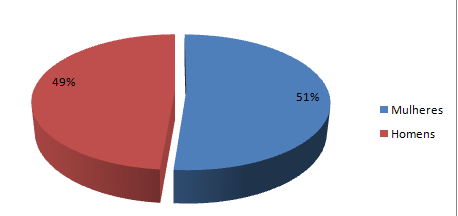 Fonte: Elaborado pelo autor.Caso tenha fórmulas ou equações, para facilitar a leitura, devem ser destacadas no texto e, se necessário, numeradas com algarismos arábicos entre parênteses, alinhados à direita. Na sequência normal do texto, é permitido o uso de uma entrelinha maior que comporte seus elementos (expoentes, índices, entre outros).x2 +  y2 = z2(x2 +  y2)/5 = n        Reinicie a digitação do texto a partir daqui.3 METODOLOGIADigite a metodologia a partir daqui.4 CONCLUSÃOParte final do artigo, onde são apresentas as conclusões correspondentes aos objetivos e as hipóteses. Deve ser breve podendo apresentar recomendações e sugestões para trabalhos futuros.REFERÊNCIASElemento obrigatório e devem constar ao final do texto de acordo com a NBR 6023.  ASSOCIAÇÃO BRASILEIRA DE NORMAS TÉCNICAS (Brasil). NBR 6023: Informação e documentação - Referências - Elaboração. Rio de Janeiro: ABNT, 2002. ASSOCIAÇÃO BRASILEIRA DE NORMAS TÉCNICAS (Brasil). NBR 6024: Informação e documentação - Numeração progressiva das seções de um documento escrito - Apresentação. Rio de Janeiro: ABNT, 2003.ASSOCIAÇÃO BRASILEIRA DE NORMAS TÉCNICAS (Brasil). NBR 6028: Informação e documentação - Resumo - Apresentação. Rio de Janeiro: ABNT, 2003. ASSOCIAÇÃO BRASILEIRA DE NORMAS TÉCNICAS (Brasil). NBR 10520: Informação e documentação - Apresentação de citações em documentos. Rio de Janeiro: ABNT, 2002. ASSOCIAÇÃO BRASILEIRA DE NORMAS TÉCNICAS (Brasil). NBR 14724: Informação e documentação - Trabalhos acadêmicos - Apresentação. Rio de Janeiro: ABNT, 2011.COHEN, Renato. Performance como linguagem. 3. ed. São Paulo: Perspectiva, 2013. EXISTEM mais homens que mulheres no mundo, mas eles estão mal distribuídos: Dados da ONU revelam que fatos históricos estão relacionados à discrepância de gênero em alguns países. O Globo, 19 ago. 2015. Disponível em: <http://oglobo.globo.com/sociedade/existem-mais-homens-que-mulheres-no-mundo-mas-eles-estao-mal-distribuidos-17233192>. Acesso em: 30 ago. 2016.FUNDAÇÃO INSTITUTO BRASILEIRO DE GEOGRAFIA E ESTATÍSTICA. Normas de apresentação tabular. 3. ed. Rio de Janeiro: IBGE, 1993. Disponível em: <http://biblioteca.ibge.gov.br/visualizacao/livros/liv23907.pdf>. Acesso em: 18 maio 2016.MINAYO, Maria Cecília de Souza. Pesquisa social: teoria, método e criatividade. 19. ed. Petrópolis: Vozes, 2001.Situação do domicílioTotalMulheresHomensTotal117.960.30159.595.33258.364.969Urbana79.972.93141.115.43938.857.492Rural37.987.37018.479.89319.507.477